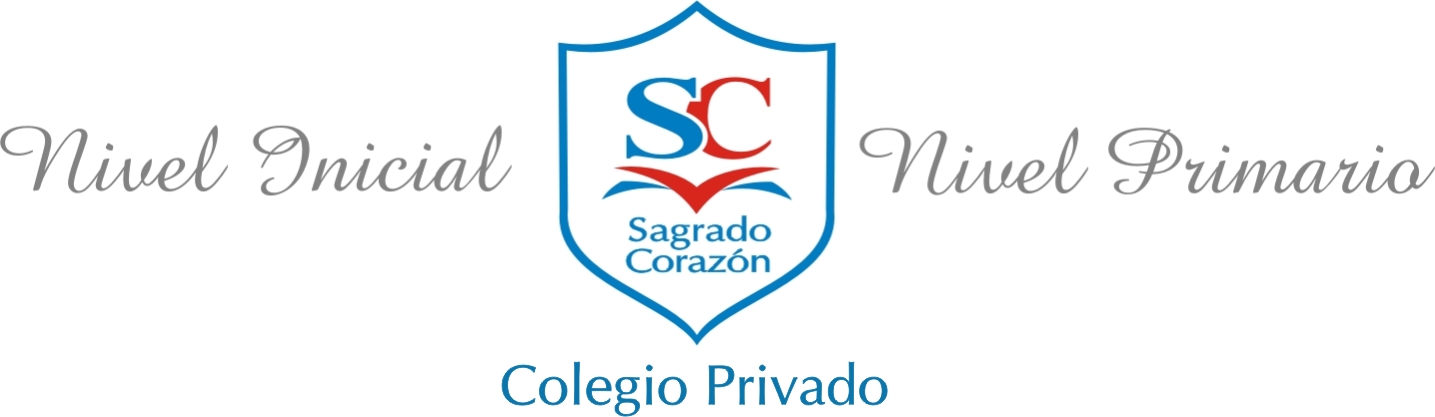 DEPARTAMENTO DE EDUCACIÓN FÍSICA CICLO LECTIVO 2019   (Se completa dicha ficha al inicio del ciclo lectivo; luego una vez por mes y, si se ausentara por enfermedad, junto al alta médica)   AUTORIZACIONES E INFORME DE SALUDApellido y Nombre del Alumno:………………………………………………………………………….Grado:………   División:………..              Fecha de Nacimiento:……………………………………..        D.N.I.:………………………………………Grupo Sanguíneo…………………………………………......................Obra Social……………...........................................    Nro de Afiliado……………...................................ANTECEDENTES DE SALUD: (marque con un círculo lo que corresponde)¿Tiene alguna patología que requiera tratamiento y/ó control médico?(asma, diabetes, hipertensión, sobrepeso, problemas de visión, etc.)      Sí     No¿Cuál?.................................................................................................................................................¿Tiene algún tipo de alergia?   Sí     NoEs alérgico a:.......................................................................................................................................Describa sus manifestaciones………………………………………………............................................¿Tiene algún problema de columna?    Sí     No¿Cuál?................................................................................................................................................¿Ha sido operado?     Sí      NoEspecificar Causas……………………...……………………………………………………………………Horas diarias dedicadas a la TV, computadora o video juegos …….………………………………….¿Hace alguna actividad física extra escolar?    Sí      No¿Cuál?………………………………………………………………………………………………………….Otros problemas de  salud:……….………………………………………………..………………….........Peso…………………….… Talla…………….. …..Fecha de medición………………………….Se deja constancia que el alumno/a  esta apto/a para realizar Educación Física.  Firma del Médico:………………....                        Sello del Médico:…………………..En caso de ser trasladado, por favor hacerlo a…….…………………y avisar a ………..……………………El que subscribe, Padre/Madre ó tutor…………………………..…………………………..…………………declaro bajo juramento que los datos consignados en este formulario son correctos y completosy autorizo a mi hijo/a …………………………………………...................... a realizar actividades físicas propuestas por el establecimiento escolar al que asiste.Asimismo autoriza a participar representando al establecimiento en competencias y encuentrosintercolegiales en el presente año.Firma del Padre/Madre o Tutor:………………………………………………Aclaración:………………………………........................................................ DNI:……………………………………….                                                                  Fecha:…………………………………………………